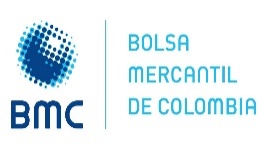 FORMATO 7Membrete del respectivo departamento o municipio. Ciudad, Departamento, FechaCERTIFICADO CONDICIÓN DE TAMAÑO DE PRODUCTOR. En atención a lo estipulado en la Resolución 131 de 2020 y con base en las funciones que se atribuye a los departamentos o al municipio en las normas colombianas, La Secretaría de _________________________________________________________________del departamento o municipio de _______________________________________ , como autoridad en lo referente al Sector Económico Agropecuario en el territorio, certifica que:El (la) señor (a) _________________________________________________, identificado (a) con Cédula de Ciudadanía No. _________________, de _________________________ se dedica a la producción de ___________________________ en el municipio de ___________ en la vereda _____________.Y que una vez cotejada la información declarada por el solicitante, su sistema productivo posee las características que corresponde a la condición de:Pequeño  Mediano         productor agropecuario, en los términos del artículo 3° de la Resolución 131 de 2020 del Ministerio de Agricultura y Desarrollo Rural. La presente certificación se emite a solicitud de interesado con el fin de adelantar trámites exclusivos relacionados con la resolución 131 de 2020 del Ministerio de Agricultura y Desarrollo Rural. En constancia de los anterior se firma a los (__) día del mes de (__) de 2020.  Nombre y firma del funcionarioSecretario de __________________________________________________________, del departamento o municipio de ____________________________.